от 18.08.2016 № 1454-п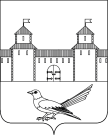 Об уточнении почтового адреса жилого помещения (дома)	Руководствуясь статьей 16 Федерального закона от 06.10.2003             № 131-ФЗ «Об общих принципах организации местного самоуправления в Российской Федерации», постановлением Правительства Российской Федерации от 19.11.2014 № 1221 «Об утверждении Правил присвоения, изменения и аннулирования адресов», статьями 32, 35, 40 Устава муниципального образования Сорочинский городской округ Оренбургской области, договором купли продажи жилого дома от 02.07.1994, свидетельством о праве собственности на землю № 94 выданным администрацией Покровского сельского Совета Сорочинского района Оренбургской области от 27.10.1992, кадастровым паспортом здания от 21.07.2016 № 56/16-402216, кадастровым паспортом земельного участка от 21.07.2016 № 56/16-402647 и поданным заявлением (вх. № Кз-1129 от 04.08.2016) администрация Сорочинского городского округа Оренбургской области постановляет: Считать почтовый адрес жилого помещения (дома) с кадастровым номером 56:30:1801001:191, расположенного на земельном участке с кадастровым номером 56:30:1801001:88, следующим: Российская Федерация, Оренбургская область, Сорочинский городской округ,       с. Покровка, ул. Садовая,  д. 9.Контроль за исполнением настоящего постановления возложить на главного архитектора муниципального образования Сорочинский городской округ Оренбургской области – Крестьянова А.Ф.Настоящее постановление вступает в силу со дня подписания и подлежит размещению на Портале муниципального образования Сорочинский городской округ Оренбургской области.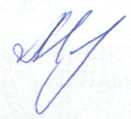 Глава муниципального образованияСорочинский городской округ                                                    Т.П. МелентьеваРазослано: в дело, Управлению архитектуры, заявителю, ОУФМС,  Кузнецову В.Г.,  прокуратуреАдминистрация Сорочинского городского округа Оренбургской области	П О С Т А Н О В Л Е Н И Е 